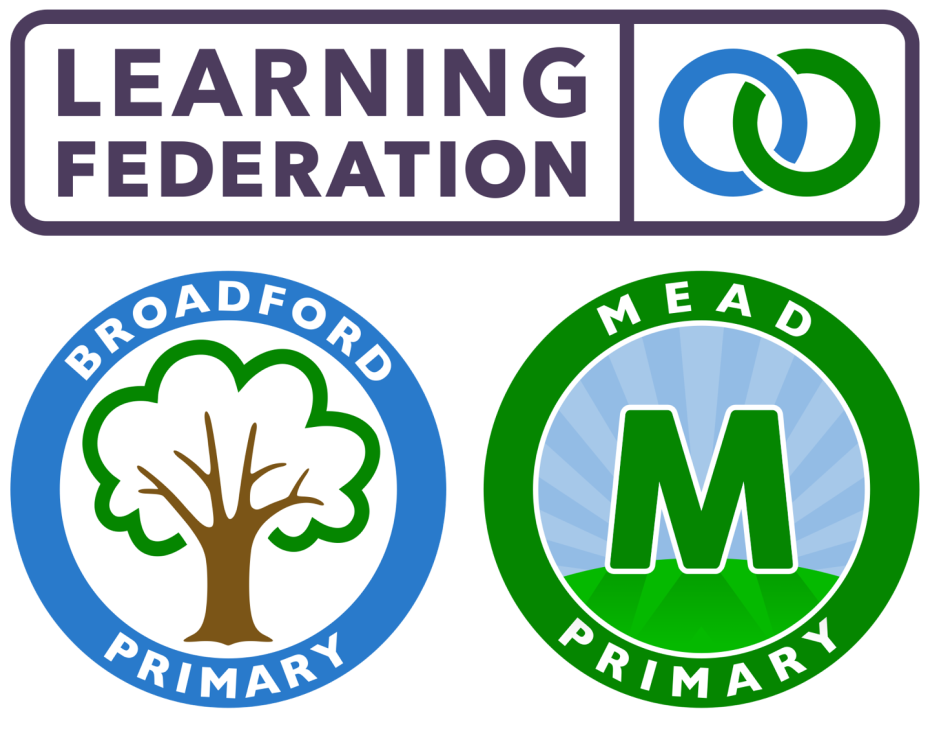 2021 – 2022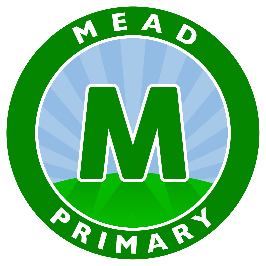 School overviewFunding overviewFurther School ContextPart A: Pupil premium strategy planStatement of intentChallengesThis details the key challenges to achievement that we have identified among our disadvantaged pupils.  Intended outcomes This explains the outcomes we are aiming for by the end of our current strategy plan, and how we will measure whether they have been achieved.Activity in this academic yearThis details how we intend to spend our pupil premium (and recovery premium funding) this academic year to address the challenges listed above.Teaching (for example, CPD, recruitment and retention)Budgeted cost: £ 161,867Targeted academic support (for example, tutoring, one-to-one support structured interventions) Budgeted cost: £ 93,933Wider strategies (for example, related to attendance, behaviour, wellbeing)Budgeted cost: £ 48,202Total budgeted cost: £ 304,000Part B: Review of outcomes in the previous academic yearPupil premium strategy outcomesThis details the impact that our pupil premium activity had on pupils in the 2020 to 2021 academic year. Externally provided programmesPlease include the names of any non-DfE programmes that you purchased in the previous academic year. This will help the Department for Education identify which ones are popular in EnglandDetailDataSchool nameMead Primary SchoolNumber of pupils in school (Year R to Year 6)650Proportion (%) of pupil premium eligible pupils39% (255)Academic year/years that our current pupil premium strategy plan covers 2021-2024Date this statement was publishedNovember 2021Date on which it will be reviewedSeptember 2022Statement authorised byDavid Denchfield Pupil premium leadAmy Holmes Governor leadAlan KempDetailAmountPupil premium funding allocation this academic year£282,220Recovery premium funding allocation this academic year£17,925Pupil premium funding carried forward from previous years (enter £0 if not applicable)£24,932Total budget for this academic year£325,077Our aim is that all children, regardless of their socio-economic background can flourish, both academically and socially. We believe that the best way to remove barriers for disadvantaged children and to ensure that they are able to reach their full potential is through the delivery of a challenging and enriching curriculum. Our pupil premium strategy is focused on ensuring that disadvantaged children leave school with the same knowledge, skills and qualifications as their peers. The strategy therefore centres on high quality teaching, with the provision of targeted academic support and wider strategies to improve parental engagement.Challenge numberDetail of challenge1Low attainment and slow progress rates made by pupil premium/disadvantaged children in all Key Stages.2The children have gaps and misconceptions and find it difficult to retain/recall prior knowledge. 3Pupils have limited experiences beyond their home life and immediate community.4Language and communication on entry to school is below age related expectation which inhibits the progress of pupil premium children in all areas of the curriculum. 5Low attendance and persistent absenteeism of PP/disadvantaged children. 6Pupils and their families have social & emotional difficulties, including financial, medical and mental health issues.Intended outcomeSuccess criteriaDisadvantaged pupils maintain at least the standard of attainment they achieved at the end of the previous year (Reading, Writing and Maths) and previous key stage; those who have ‘fallen behind’ make accelerated progress and ‘catch up’ or exceed prior attainment standards.To ensure fallen behind children receive targeted high quality intervention monitored by intervention leader. End of summer 2023 data will show that disadvantaged children exceed prior attainment standards.Phonics- Achieve in line with national average expected in Phonics Screening CheckReading- Achieve in line with national average progress scores in KS2 ReadingWriting- Achieve in line with national average progress scores in KS2 WritingMaths- Achieve in line with national average progress scores in KS2 MathsAnalysis of interventions will show that interventions have had a positive impact on the disadvantaged children’s learning and have helped in accelerating their progress.Pupils have a breadth of experiences that enable them to contextualize their learning. School will deliver an engaging, broad and varied curriculum.Changes to and further clarity of curriculum intent and implementation will provide pupils with exciting, skills based and knowledge rich learning experiences.Ongoing monitoring, including pupil questionnaires (Summer 2) will show that children enjoy school and are enthused to learn more. We will have instilled a love of learning and independence to lead learning in all children.Teachers and support staff will plan a wide range of enrichment visits/ events/experiences to inspire/enhance learning and make it memorable. Each year group will spend allocated funding on providing enrichment days and events which excite and engage children to learn across all subjects. Children will be exposed to a wide range of social, cultural, enrichment and sporting experiences within (and outside) the school day.All disadvantaged/PP pupils identified on entry with language and communication difficulties will be supported through targeted speech and language interventionStaff will be allocated time to undertake training and deliver Speech and Language intervention. All EYFS staff will be engaged with Speech and Language intervention to support children.In year data from Baseline assessments will show that all PP/disadvantaged children are in line with non PP peers.Parental engagement is increased to instil the important role parents and carers have in developing communication and languageAll disadvantaged pupils will meet national expectations for attendance/persistent absence. Disadvantaged pupils will match national attendance averages for non-disadvantaged pupils (96+%).Monitoring of attendance by Head of School and Senior Learning Mentor brings about an increase in PP pupils’ attendance and a decrease in persistent absence.Breakfast club provision in place for pupils to encourage attendance.Pupils and families with identified social, emotional or health needs are well supported by school staff so that the needs are removed or alleviatedSenior Learning Mentor/SENCo and Head of School identify and support families and children and work to alleviate barriers to learning.Identified children are invited to Nurture intervention sessions with support staff.Counselling is provided where necessary. Vulnerable disadvantaged children are spotlighted and individual needs discussed in termly meetings with SLT to identify further areas of support needed. Where necessary, individual mentors will be named to meet with them regularly and provide support/alleviate barriers. Pupil and parent questionnaires will show that parents and children of disadvantaged families feel supported and additional barriers alleviated where possible.ActivityEvidence that supports this approachChallenge number(s) addressedQuality CPD for staff- Quality firstteaching/marking strategyEEF- Metacognition and Self-regulation- high impact https://educationendowmentfoundation.org.uk/education-evidence/teaching-learning-toolkit/metacognition-and-self-regulation EEF- T&L Toolkit Feedback-high impact https://educationendowmentfoundation.org.uk/education-evidence/teaching-learning-toolkit/feedback1 and 2Recruitment and retention of Senior learning mentorsupport staff to support learning in class and small group intervention Specialist Music Teacherwww.gov.uk/government/publications/pupil-premium/pupil-premiumEEF- Mentoring- low impact but suitable for school context https://educationendowmentfoundation.org.uk/education-evidence/teaching-learning-toolkit/mentoring  EEF- Teaching assistant interventions, Moderate Impact https://educationendowmentfoundation.org.uk/education-evidence/teaching-learning-toolkit/teaching-assistant-interventions EEF- Arts Participation- https://educationendowmentfoundation.org.uk/education-evidence/teaching-learning-toolkit/arts-participation 1, 2, 3, 4 and 5The Write Stuff Staff CPD and Resourceshttps://educationendowmentfoundation.org.uk/education-evidence/teaching-learning-toolkit/mastery-learning 1, 2 and 3RWI Phonics Staff CPD and resourcesEEF T&L Toolkit Phonics- Very high impact https://educationendowmentfoundation.org.uk/education-evidence/teaching-learning-toolkit/phonics1, 2, 3 and 4Implementation of KS2 Reading scheme to develop comprehension skills. Staff CPD and additional resources. Eg- BugClubEEF- Reading comprehension – High impact https://educationendowmentfoundation.org.uk/education-evidence/teaching-learning-toolkit/reading-comprehension-strategies1, 2, 3 and 4White Rose Maths Staff CPD and resourcesEEF T&L toolkit, teacher subject knowledge EEF T&L toolkit, Mastery Learning https://educationendowmentfoundation.org.uk/education-evidence/teaching-learning-toolkit/mastery-learning1, 2 and 3ActivityEvidence that supports this approachChallenge number(s) addressedKS1 and KS2 small group tuitionEEF- Small Group tuition. Moderate impact https://educationendowmentfoundation.org.uk/education-evidence/teaching-learning-toolkit/small-group-tuition1 and 2Teaching Assistant Interventions and resourcesEEF- Teaching Assistant interventions, moderate impact.https://educationendowmentfoundation.org.uk/education-evidence/teaching-learning-toolkit/teaching-assistant-interventions 1, 2 and 3Lunchtime ClubsSocial groups Arts ClubMusic Club Sports ClubEEF Collaborative Learning Approaches High Impacthttps://educationendowmentfoundation.org.uk/education-evidence/teaching-learning-toolkit/collaborative-learning-approachesEEF- Arts Participation- https://educationendowmentfoundation.org.uk/education-evidence/teaching-learning-toolkit/arts-participationEEF- Physical Activity Low impact, limited evidencehttps://educationendowmentfoundation.org.uk/education-evidence/teaching-learning-toolkit/physical-activity 3 and 6LAMDAEEF- Arts Participation- https://educationendowmentfoundation.org.uk/education-evidence/teaching-learning-toolkit/arts-participation3 and 4Habit Factory EEF- Arts Participation- https://educationendowmentfoundation.org.uk/education-evidence/teaching-learning-toolkit/arts-participation3 and 6Forest SchoolEEF- Outdoor learning. Impact unclear due to limited evidence however this is beneficial for children in our school and is supports social and emotional learning https://educationendowmentfoundation.org.uk/education-evidence/teaching-learning-toolkit/outdoor-adventure-learning EEF- Social and Emotional Learning – Moderate Impacthttps://educationendowmentfoundation.org.uk/education-evidence/teaching-learning-toolkit/social-and-emotional-learning3 and 6Holiday clubsEEF- Physical Activity Low impact, limited evidencehttps://educationendowmentfoundation.org.uk/education-evidence/teaching-learning-toolkit/physical-activity EEF- Summer Schools based on limited evidence, Moderate impact https://educationendowmentfoundation.org.uk/education-evidence/teaching-learning-toolkit/summer-schools 3 and 6Therapy DogEEF- Social and Emotional Learning – Moderate Impacthttps://educationendowmentfoundation.org.uk/education-evidence/teaching-learning-toolkit/social-and-emotional-learning 6CounsellingEEF- Social and Emotional Learning – Moderate Impacthttps://educationendowmentfoundation.org.uk/education-evidence/teaching-learning-toolkit/social-and-emotional-learning 6Busy Bees Nurture ClubEEF- Social and Emotional Learning – Moderate Impacthttps://educationendowmentfoundation.org.uk/education-evidence/teaching-learning-toolkit/social-and-emotional-learning 6ActivityEvidence that supports this approachChallenge number(s) addressedMentor to support behaviour and attendance across the school and external support from behaviour teamEEF Attendance review. Including parental engagement. https://educationendowmentfoundation.org.uk/education-evidence/evidence-reviews/attendance-interventions-rapid-evidence-assessment?utm_source=/education-evidence/evidence-reviews/attendance-interventions-rapid-evidence-assessment&utm_medium=search&utm_campaign=site_search&search_term=attendance EEF- Behaviour Interventions. Moderate impact https://educationendowmentfoundation.org.uk/education-evidence/teaching-learning-toolkit/behaviour-interventions 5Educational enrichment visits Please see additional information regarding school context. 3Breakfast Club EEF Attendance review. Including parental engagement. https://educationendowmentfoundation.org.uk/education-evidence/evidence-reviews/attendance-interventions-rapid-evidence-assessment?utm_source=/education-evidence/evidence-reviews/attendance-interventions-rapid-evidence-assessment&utm_medium=search&utm_campaign=site_search&search_term=attendance 5Uniform subsidy EEF- School Uniform- Overall impact not known. Please see additional information regarding school context. https://educationendowmentfoundation.org.uk/education-evidence/teaching-learning-toolkit/school-uniform 5National School Breakfast programmePlease see additional information regarding school context.6Parent Partnership WorkshopsEEF Parental Engagement  Moderate impact https://educationendowmentfoundation.org.uk/education-evidence/teaching-learning-toolkit/parental-engagementEEF Attendance review. https://educationendowmentfoundation.org.uk/education-evidence/evidence-reviews/attendance-interventions-rapid-evidence-assessment?utm_source=/education-evidence/evidence-reviews/attendance-interventions-rapid-evidence-assessment&utm_medium=search&utm_campaign=site_search&search_term=attendance 6Total funding received 20/21£293,865How we spent our funding 20/21Teaching£114,657Targeted academic support£117,943Wider strategies£ 36,333Carried forward to 21/22£ 24,932Phonics screening ProgrammeProviderMaths and English InterventionsProtocol Impact Reading online 1 to 1 interventionsFFT Reading